Publicado en Madrid el 06/06/2024 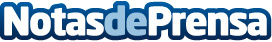 Alice Campello vende su empresa de moda AKALA STUDIOAKALA STUDIO pasa a nombre del grupo de inversión NSPIRE Advertising Media Agency, S.L.Datos de contacto:Giancarlo MiloneSEO692094568Nota de prensa publicada en: https://www.notasdeprensa.es/alice-campello-vende-su-empresa-de-moda-akala Categorias: Nacional Moda Comunicación Emprendedores Actualidad Empresarial http://www.notasdeprensa.es